от 09.07.2019  № 769Об изъятии для муниципальных нужд земельного участка, на котором расположен многоквартирный жилой дом по адресу: Волгоград, тер. Поселок 4-й участок, 11, и помещений в указанном многоквартирном жилом домеВ целях обеспечения жилищных прав граждан, являющихся собственниками жилых помещений, проживающих на территории городского округа город-герой Волгоград, в соответствии со статьей 32 Жилищного кодекса Российской Федерации, статьей 56.6 Земельного кодекса Российской Федерации, в связи с истечением срока действия постановления администрации Волгограда от 21 марта 2014 г. № 320 «Об изъятии для муниципальных нужд земельного участка, на котором расположен многоквартирный жилой дом по адресу: Волгоград, п. 4-й участок, 11, и жилых помещений, находящихся в собственности граждан», руководствуясь постановлением главы Волгограда от 16 октября 2018 г. № 20-п «О распределении обязанностей в администрации Волгограда», статьями 7, 39 Устава города-героя Волгограда, администрация ВолгоградаПОСТАНОВЛЯЕТ:1. Изъять для муниципальных нужд земельный участок (кадастровый № 34:34:020023:37), на котором расположен многоквартирный жилой дом по адресу: Волгоград, тер. Поселок 4-й участок, 11, признанный аварийным и подлежащим сносу.2. Изъять для муниципальных нужд помещения, расположенные в многоквартирном жилом доме по адресу: Волгоград, тер. Поселок 4-й участок, 11, признанном аварийным и подлежащим сносу, находящиеся в собственности граждан, в установленном действующим законодательством Российской Федерации порядке согласно приложению к настоящему постановлению.3. Комитету жилищной и социальной политики администрации Волгограда обеспечить выполнение комплекса мероприятий, связанных с изъятием
земельного участка, указанного в пункте 1 настоящего постановления, и помещений, расположенных в многоквартирном жилом доме, указанном в пункте 2 настоящего постановления, в том числе:3.1. Обратиться в Управление Федеральной службы государственной регистрации, кадастра и картографии по Волгоградской области в соответствии со статьей 13 Федерального закона от 13 июля 2015 г. № 218-ФЗ «О государственной регистрации недвижимости» с заявлением о государственной регистрации ограничений (обременений) права собственности в связи с решением об изъятии земельного участка, указанного в пункте 1 настоящего постановления, и помещений, расположенных в многоквартирном жилом доме, указанном в пункте 2 настоящего постановления, в течение 10 дней со дня подписания настоящего постановления.3.2. Направить собственникам помещений, расположенных в многоквартирном жилом доме, указанном в пункте 2 настоящего постановления, копию настоящего постановления в течение 10 дней со дня его подписания.4. Управлению по взаимодействию со средствами массовой информации аппарата главы Волгограда в течение 10 дней со дня подписания настоящего постановления разместить настоящее постановление на официальном сайте администрации Волгограда в информационно-телекоммуникационной сети Интернет.5. Настоящее постановление вступает в силу со дня его подписания и подлежит опубликованию в течение 10 дней со дня его подписания.6. Контроль за исполнением настоящего постановления оставляю за собой.И.о. заместителя главыВолгограда                                                                                          Р.С.КозловПриложениек постановлениюадминистрации Волгоградаот 09.07.2019  № 769ПЕРЕЧЕНЬизымаемых помещений, расположенных в многоквартирном жилом доме
по адресу: Волгоград, тер. Поселок 4-й участок, 11, признанном аварийным
и подлежащим сносу, находящихся в собственности граждан____________________*Комната в коммунальной квартире.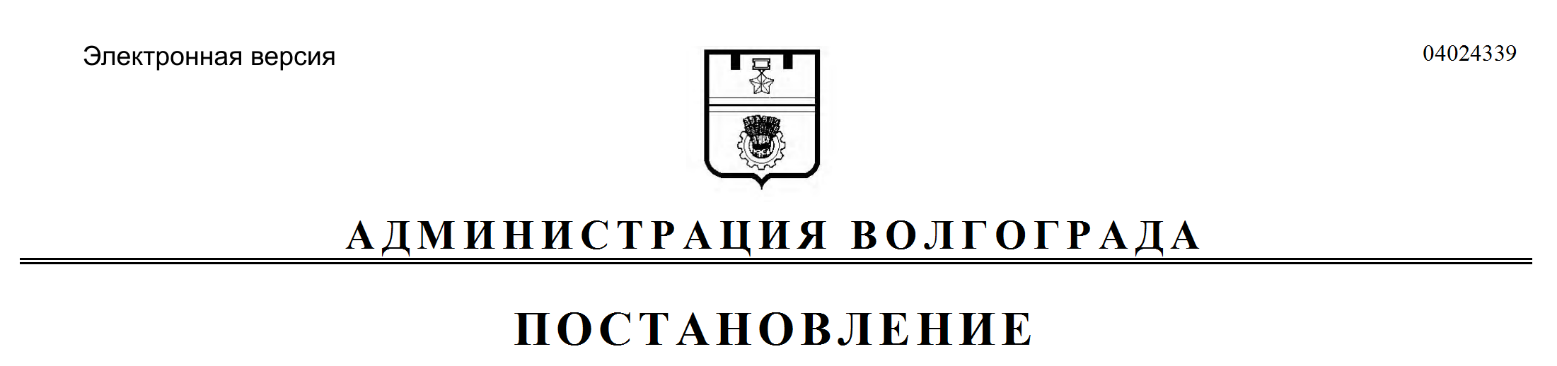 № п/пАдрес местонахожденияобъекта недвижимостиОбщая
площадьпомещения (кв. м)1231.Волгоград, тер. Поселок 4-й участок, д. 11, кв. 186,72.Волгоград, тер. Поселок 4-й участок, д. 11, кв. 286,43.Волгоград, тер. Поселок 4-й участок, д. 11, кв. 3* (11/61 доли)88,54.Волгоград, тер. Поселок 4-й участок, д. 11, кв. 3* (11/61 доли)88,55.Волгоград, тер. Поселок 4-й участок, д. 11, кв. 488,96.Волгоград, тер. Поселок 4-й участок, д. 11, кв. 5* (18/50 доли)86,07.Волгоград, тер. Поселок 4-й участок, д. 11, кв. 5* (10/50 доли)86,08.Волгоград, тер. Поселок 4-й участок, д. 11, кв. 5* (7/50 доли)86,09.Волгоград, тер. Поселок 4-й участок, д. 11, кв. 686,110.Волгоград, тер. Поселок 4-й участок, д. 11, кв. 789,511.Волгоград, тер. Поселок 4-й участок, д. 11, кв. 8* (19/100 доли)89,012.Волгоград, тер. Поселок 4-й участок, д. 11, кв. 8* (7/25 доли)89,0